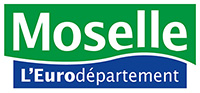 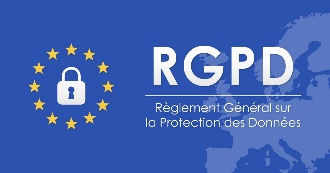 FORMULAIRE DE DROIT A L’IMAGE EXTERNE
Autorisation de prendre une photographie, de tourner une vidéo 
et d’utiliser mon image à des fins de communication.Avec votre accord, le Département de la Moselle est susceptible d’utiliser votre image - à titre gratuit - pour documenter une activité de la collectivité dans le cadre de ses opérations de communication. Le Département de la Moselle s’interdit expressément de procéder à une exploitation des photographies et vidéographies susceptibles de porter atteinte aux personnes concernées et de détourner les images de leur contexte initial.Conformément à la loi, chacun dispose d’un droit de retrait et peut vérifier à tout moment l’utilisation faite de son  image (les demandes sont à transmettre par mail à dpo@moselle.fr)Mentions légales RGPD :Le Département de la Moselle est le responsable de ce traitement, destiné à gérer le droit à l’image dans le cadre de ses opérations de communication. Les informations recueillies vous concernant font l’objet d’un traitement informatique, auquel vous consentez. Les données enregistrées sont les images enregistrées et les informations librement fournies par vos soins sur ce formulaire. L’utilisation de vos images et leur durée de conservation sont précisées  dans le cadre 1 de ce formulaire.Conformément au Règlement Général de Protection des Données(RGPD) et à la loi informatique et libertés modifiée, vous bénéficiez d’un droit d’accès, de rectification, et de limitation des informations qui vous concernent.Pour exercer ces droits, vous devez adresser votre demande, en justifiant de votre identité, par mail (dpo@imoselle.fr) ou par voie postale par voie postale  à l’adresse suivante : Hôtel du département – M. le Délégué à la protection des données - 1 rue du Pont Moreau - C.S. 11096 - 57036 METZ Cedex 1. En cas de non réponse dans les délais légaux, vous  pourrez  introduire une réclamation auprès de la CNIL (3 Place Fontenoy, TSA 80715,  75334 Paris cedex www.cnil.fr).